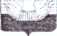 АДМИНИСТРАЦИЯГАЛИЧСКОГО МУНИЦИПАЛЬНОГО РАЙОНА
КОСТРОМСКОЙ ОБЛАСТИПОСТАНОВЛЕНИЕг. Галичот «11» января 2019 года № 5/1О внесении изменения в постановление администрации
муниципального района от 19 января 2011 года № 7В связи с произошедшими кадровыми изменениямиПОСТАНОВЛЯЮ:Внести в постановление администрации муниципального района от 19 января 2011 года № 7 «О комиссии по соблюдению требований к служебному поведению муниципальных служащих администрации Галичского муниципального района Костромской области и урегулированию конфликта интересов ( в редакции от 19 сентября 2011 года №287, от 30 июля 2012 года № 290, 08 февраля 2013 года № 48, 11 апреля 2013 года № 139, от 09 декабря 2013 года № 470, от 30 декабря 2014 года № 485, от 8 февраля 2016 года № 17), следующие изменения:в составе комиссии по соблюдению требований к служебному поведению муниципальных служащих администрации Галичского муниципального района Костромской области и урегулированию конфликта интересов слова «Розова С.В.» заменить словами «Морковкина А.В.»., слова «Рогозинникова Т.В.» заменить словами «Веселова О.В.».Контроль исполнения настоящего постановления возложить на первого заместителя главы администрации муниципального района Фоменко В.А.3. Настоящее постановление вступает в силу со дня его официального опубликования.Главамуниципального района	А.Н. Потехин